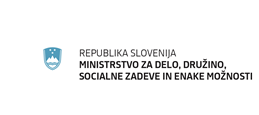 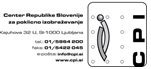 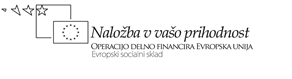 POKLICNI STANDARDIME IN KODA POKLICNEGA STANDARDA ZIDAR/ZIDARKAIME IN KODA POKLICA ZIDAR/ZIDARKA (7122.07)Klasius-P: Operativna gradnja (5822)RAVEN ZAHTEVNOSTI(IV) Zahtevna delaPOKLICNE KOMPETENCE Kandidat:sprejema in pregleda tehnično dokumentacijo in v skladu z njo načrtuje svoje delozagotavlja kakovost svojega dela in izdelkov ter pri tem upošteva načela racionalne rabe energije, časa in materialadela tako, da ne ogroža sebe ali drugih v svojem delovnem okolju ter ne onesnažuje okolja sporazumeva se z  različnimi deležniki, s katerimi se srečuje pri svojem deluuporablja sodobno komunikacijsko tehnologijo, računalniško opremo ter ustrezno programsko orodje, ki ga potrebuje pri svojem delupostavlja enostavne delovne odre v skladu s predpisizida z vsemi vrstami zidakov in blokovizdela betonske in armiranobetonske konstrukcije, kanalizacijske objekte, notranje in zunanje omete ter fasadeizdeluje tlake in zunanje ureditve na terenuvgrajuje izolacije, stavbno pohištvo in ključavničarske izdelkemontira prefabricirane elemente elementeizvaja sanacijska in vzdrževalna delaOPIS POKLICNEGA STANDARDADELOVNA SKUPINA ZA PRIPRAVO POKLICNEGA STANDARDA Štefan Žemva, GZSJanko Rozman, OZSFranc Bogovčič, GPG Kadis Milan Grudnik, Vegrad VelenjeRasti Godler, Remont CeljeMarjan Žveplan, Gradnje Žveplan d.o.oFranci Koklič, ŠC CeljeKoordinacija pri pripravi poklicnega standarda  Barbara Kunčič, CPI7. DELOVNA SKUPINA ZA PRIPRAVO REVIZIJE POKLICNEGA STANDARDAOžbej Marc, CGP, d.d.Brankica Kropf, SGP Pomgrad d.d.Meta Zajc Pogorelčnik, IZSBojan Lap, s.p.Zoran Simčič, s.pIvan Čeligoj, s.p.Jože Kodrič, s.p.Valentina Kuzma, ZGIGM GZSIgor Leban, Center RS za poklicno izobraževanjeKoordinacija pri pripravi revizije poklicnega standardaBarbara Kunčič Krapež, Center RS za poklicno izobraževanjePolona Klemenčič, Center RS za poklicno izobraževanjeVanja Meserko, Center RS za poklicno izobraževanjePODROČJA DELKLJUČNA DELAZNANJA IN SPRETNOSTIAnaliza, načrtovanje in organizacija dela organizira svoje delo in delo skupinezbere in samostojno interpretira pomembne informacije (navodila za delo, tehnično dokumentacijo)organizira in vodi manjšo skupino pri posameznih delovnih nalogahpreveri pripravo materialaprilagodi načine vgraditve materialov in konstrukcij razmeram na gradbiščupozna organizacijo gradbišča, delovišča ali obrata, transportne poti in odlagališča materiala in orodjapozna osnovna pravila organizacije dela pozna osnovne računske operacijepozna normative dela in porabe materialaPriprava dela oz. delovnega mesta pripravi delovno mestopozna in razume tehnično in tehnološko dokumentacijopozna osnove tehničnega risanjaizdela delovno skicoizbere ustrezno orodje in pripomočke za varno deloupošteva transportne poti in ugotovi druge značilnosti delovnega prostoraorganizira in izvaja horizontalni in vertikalni transport materiala v skladu z načrtompozna vlogo, položaj v objektu in način izvedbe posameznega gradbenega elementapozna vrste in lastnosti gradbenih materialov, ki jih uporablja pri svojem delupozna kompatibilnost gradbenih materialovpozna uporabo in zaščito materialov za visoke gradnjeOperativna dela po načrtih postavlja delovne odre za dela, ki jih opravljasestavlja, postavlja, odstranjuje enostavne delovne odre upošteva navodila in pravila postavljanja opaža za gradbene elemente in odrovpreverja nosilnost spojev in stabilnost konstrukcije odra prepozna material elemente in spojna sredstvapozna vsebino kontrolnega lista odra in kdaj se uporabljazidapostavi profile in vrvna ogrodjaprenese podatke o dimenzijah objekta iz načrta na teren pod nadzorom nadrejenegaoznači položaj gradbenih elementov na objektu pod nadzorom nadrejenegapreveri pravilnost in natančnost oznak in risov glede na načrtzida vse vrste konstrukcijskih elementov z različnimi materialiizdeluje zidane fasadne obloge uporablja merilne in kontrolne pripomočke (meter, libele, grezila, kotne merilce)pozna tehnike in pravila merjenjapozna vrste materialov s katerimi delamontira prefabricirane elementevarno snema montažne elemente s transportnih naprav namešča in spaja (montira) polmontažne gradbene elemente (nosilce, preklade, plošče)namešča navpične in vodoravne montažne elemente v pravilen položaj in legoizbere spojna sredstva po navodilih proizvajalca in podatkih iz načrtaspaja in zatesni stike montažnih elementovvgrajuje fasadne elemente s sidranjempozna vrste materialov s katerimi delavgrajuje različne elementenamešča in vgrajuje stavbno pohištvovgrajuje ključavničarske elemente (omarice, kovinske okvirje, ograje, konzole ...)vgrajuje okenske police iz naravnega in umetnega kamnaopravlja zidarsko pomoč pri obrtniških in inštalacijskih delihpozna vrste materialov s katerimi delaizdeluje tlake in zunanje ureditve na terenuureja brežine zunanjih ureditev določa ravnine, globine, padce in naklone podlag za tlakenamešča in utrjuje peščene podlage zunanjih tlakovvgrajuje betonske estrihetlakuje z betonskimi, kamnitimi in keramičnimi ploščami in tlakovcipostavlja betonske in kamnite robnikepozna vrste materialov s katerimi delaizdeluje betonske in armiranobetonskekonstrukcijeizdela klasičen leseni opaž za enostavne - osnovne betonske konstrukcijenamesti in utrdi tipske opaže pripravlja in postavlja betonska jekla za enostavne gradbene konstrukcijepreverja debeline zaščitnih slojev betona pred betoniranjem in poskrbi za pravilen položaj armature med betoniranjemskrbi za pravilen transport betona na gradbiščuz uporabo pomožnih sredstev preprečuje segregacijo betonavgrajuje betone v nosilne in nenosilne gradbene elementeročno ali strojno pripravi manjše količine betona zahtevane kvalitetenaprave za vibriranje betona uporablja v skladu s predpisineguje beton po vgraditvi glede na vremenske razmerepozna vrste materialov s katerimi delaizdeluje kanalizacijske objekteuravnava izkope, nasipe, platoje in brežineoznačuje smeri položaja, višinske kote in naklone napeljavpripravlja podlage in vgrajuje ceviizdeluje kanalizacijske jaške, priključke in kanalizacijske objektevgrajuje sifone, pokrove in rešetkezaščiti in označuje napeljavepozna vrste materialov s katerimi delaizdeluje omete in fasadepripravlja podlage za ometavanjeizdeluje notranje, zunanje, stenske in stropne omete z različnimi materializidarsko obdeluje fasade z različnimi tehnikami in materialiizdeluje dekorativne fasadne elementepozna vrste materialov s katerimi delavgrajuje izolacijepreveri in pripravi ustrezno podlagovgradi različne zaščite izolacijnamešča toplotne, hidro, požarne, zvočne in druge izolacijske materiale v skladu z navodili proizvajalca in s podatki iz načrta pri polaganju izolacijskih slojev pozna izolacijske materiale in njihove lastnostipozna različne zaščite izolacijizvaja sanacijska in vzdrževalna delaizvaja rušenje stavbsanira konstrukcijepozna in upošteva predpise o rušitvenih delihpozna vlogo poklica pri gradnji novih in ohranjanju starih zgradbKomercialna delaPosreduje posamezne podatke za nekatere elemente ponudbeoceni možne stroške delaoceni porabo časa in materiala glede na dokumentacijopozna osnove obračunavanja ur, pozna osnove popisov del in predizmer za obračun delpozna osnovne računske operacijepozna normative dela in porabe materialaZagotavljanje kakovostizagotavlja kakovost izvedbe svojega dela in dela svoje skupineuporablja delovna sredstva in materiale v skladu z navodili proizvajalcavizualno preverja kakovost materialov in elementov pred vgraditvijopred pričetkom svojih del preveri ustreznost predhodno opravljenih delpozna pomen estetskega videza izdelkaVzdrževanje in popravilaredno vzdržuje delovna sredstvapregleduje, čisti, maže, opravlja manjša popravila osebnega orodja, strojev in naprav oz. jih redno daje v popravilopozna osnovna pravila vzdrževanja strojev in naprav, ki jih on in njegovi podrejeni uporabljajo pri svojem deluKomunikacijasporazumeva se s sodelavcisprejema, razume in posreduje navodila o poteku delasprejema, razume in posreduje navodila o varnem delu in uporabi ustrezne opremeuporablja tehnično izrazoslovjesporazumeva se z naročniki in s strankamiposreduje želene informacijeravna v skladu s poslovnim bontonomVarovanje zdravja in okoljadelo opravlja tako, da ne ogroža sebe alisvojih sodelavcevuporablja varovalna sredstva in opremo pri deluupošteva pravila gibanja na gradbišču in deloviščupozna predpise o varovanju zdravjapozna možne poškodbe zaradi napačne uporabe strojevpozna osnovne pravice in dolžnosti, ki izvirajo iz delovnega razmerjavaruje ožje in širše okolje pred negativnimivplivi materialov in delovnih sredstevsortira in ustrezno odlaga gradbene odpadkeuporablja in skladišči nevarne snovi v skladu s predpisi in z navodilizaveda se pomena racionalne uporabe naravnih materialov in energije z vidika varovanja okolja